TISZAVASVÁRI VÁROS ÖNKORMÁNYZATAKÉPVISELŐ TESTÜLETE149/2018. (V.31.) Kt. sz.határozataA Tiszavasvári Sportegyesület szakmai és pénzügyi beszámolója az MKSZ TAO Sportfejlesztési Programjához nyújtott önrész működési támogatásának felhasználásárólTiszavasvári Város Önkormányzata Képviselő-testülete az MKSZ TAO Sportfejlesztési Programjához nyújtott önrész működési támogatásának felhasználásáról szóló szakmai és pénzügyi beszámolót megtárgyalta és az alábbi határozatot hozza:1./ a Tiszavasvári Sportegyesület elnöke által készített - MKSZ TAO Sportfejlesztési Programjához nyújtott önrész működési támogatásának felhasználásáról szóló - szakmai és pénzügyi beszámolót megtárgyalta és a határozat melléklete szerinti tartalommal elfogadja.2./	felkéri a polgármestert, hogy tájékoztassa az egyesület elnökét a hozott döntésről.Határidő: azonnal			                  Felelős: Sipos Ibolya általános helyettesítésre                                                                                              megbízott alpolgármester       Sipos Ibolya 						  Badics Ildikóáltalános helyettesítésre megbízott 			                    jegyző                 alpolgármester                                                 149/2018. (V.31.) Kt. számú határozat mellékelte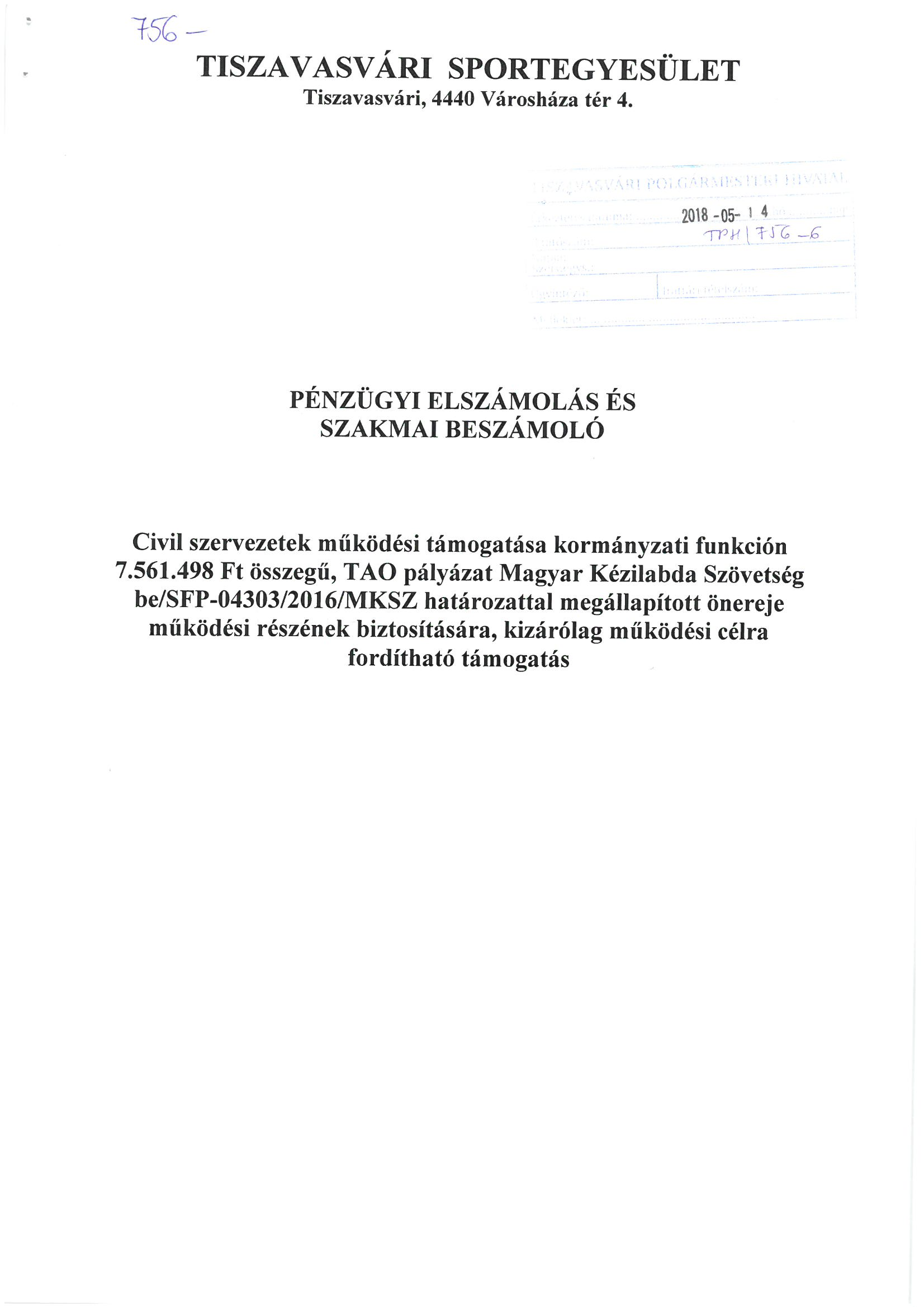 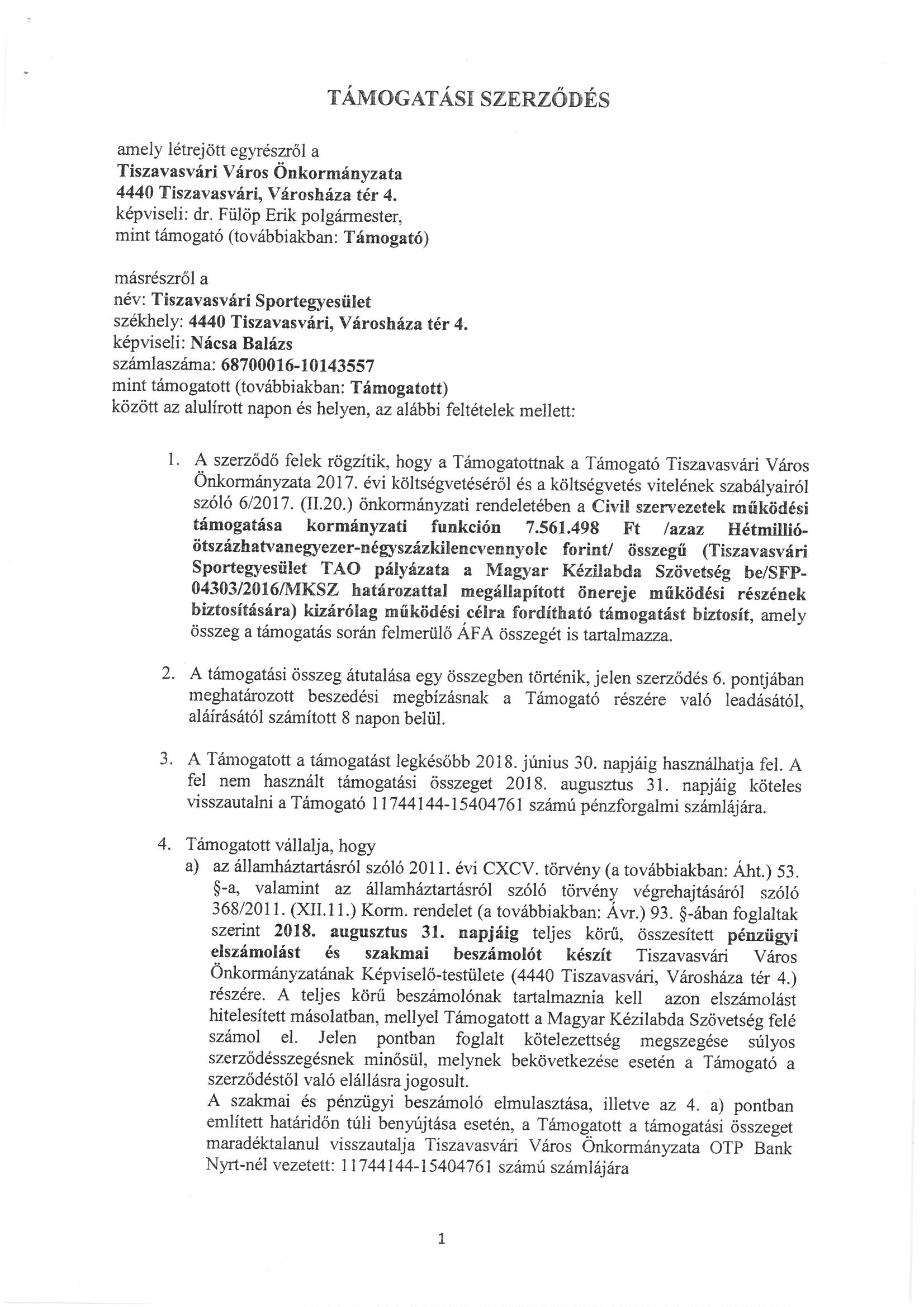 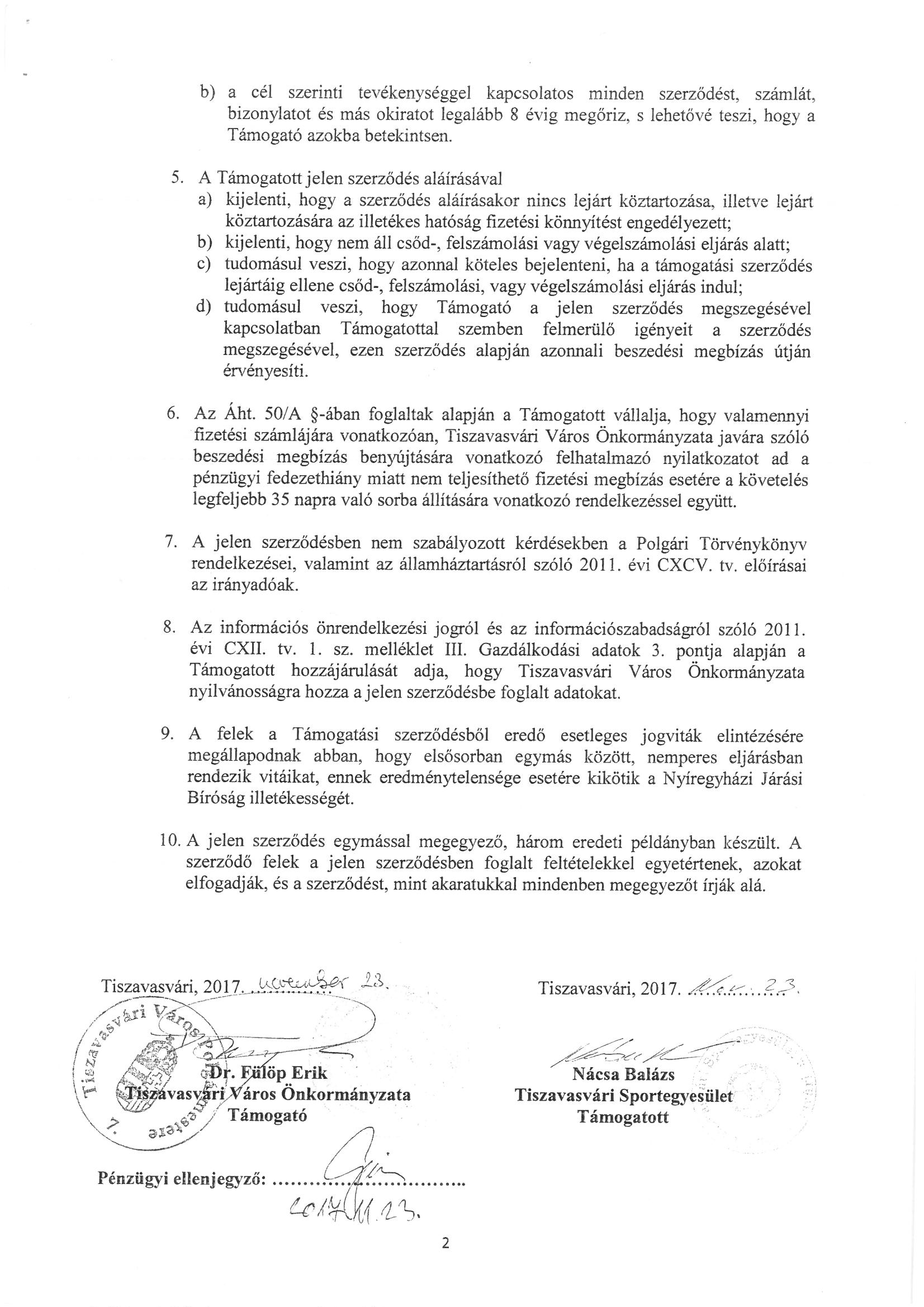 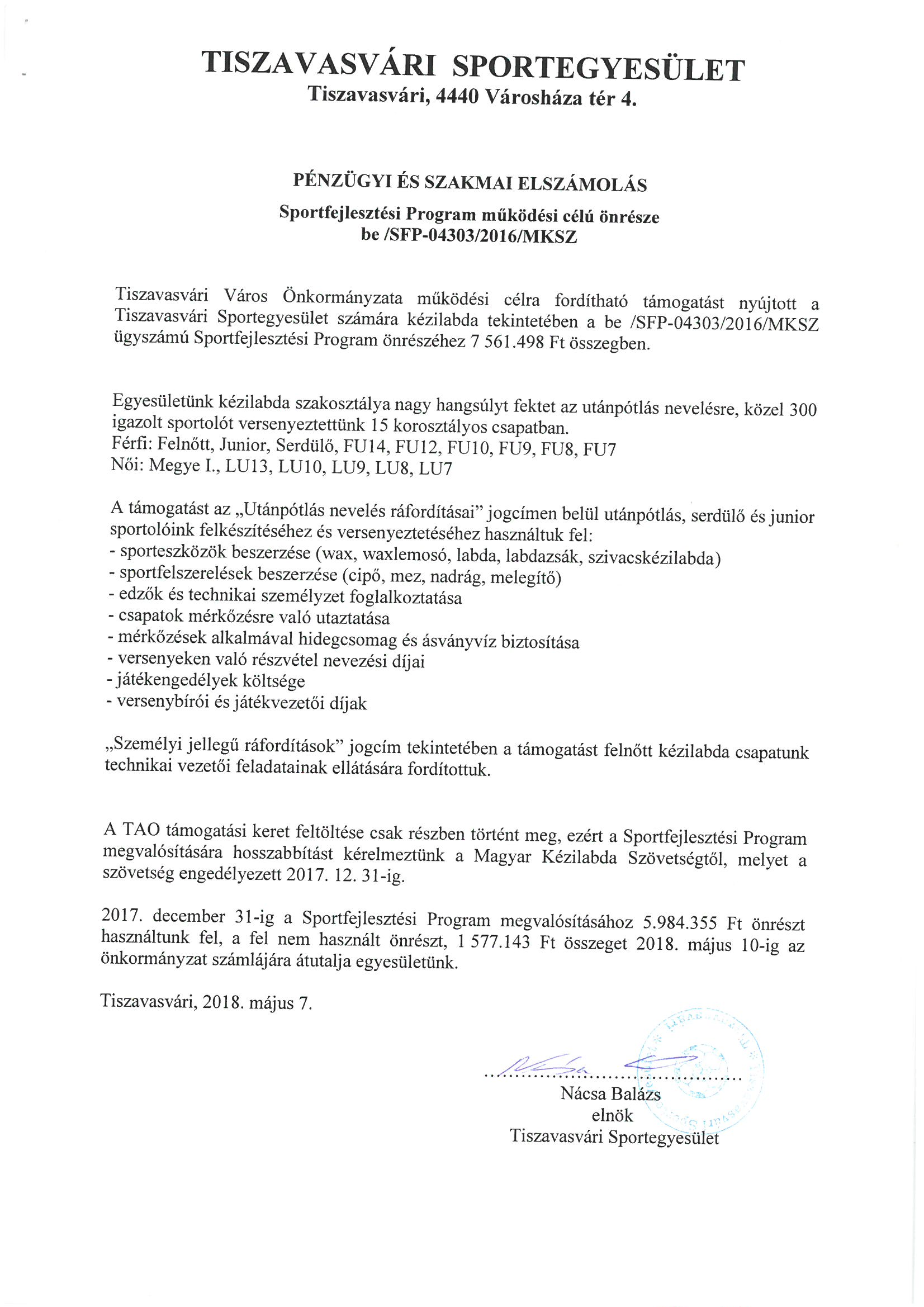 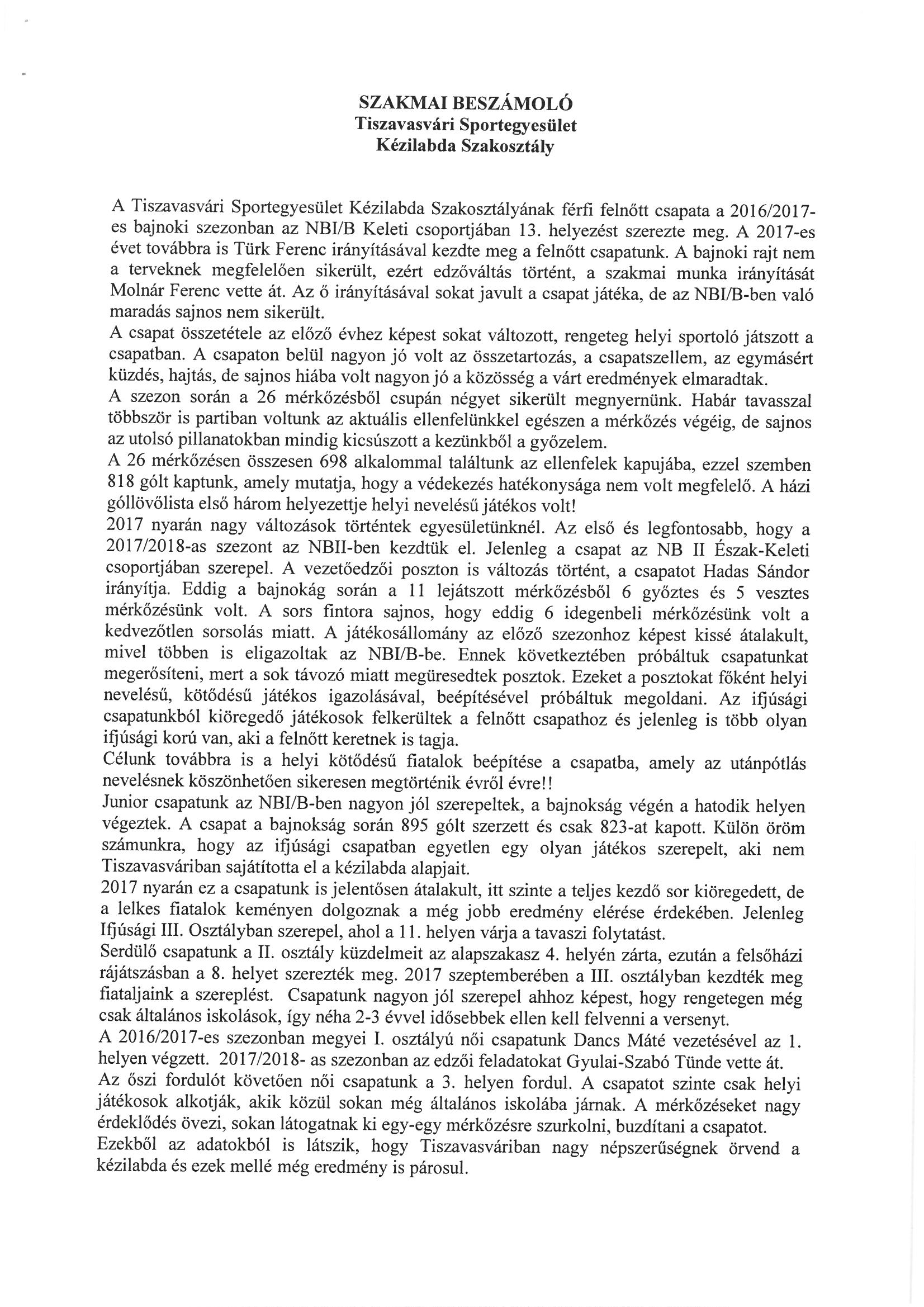 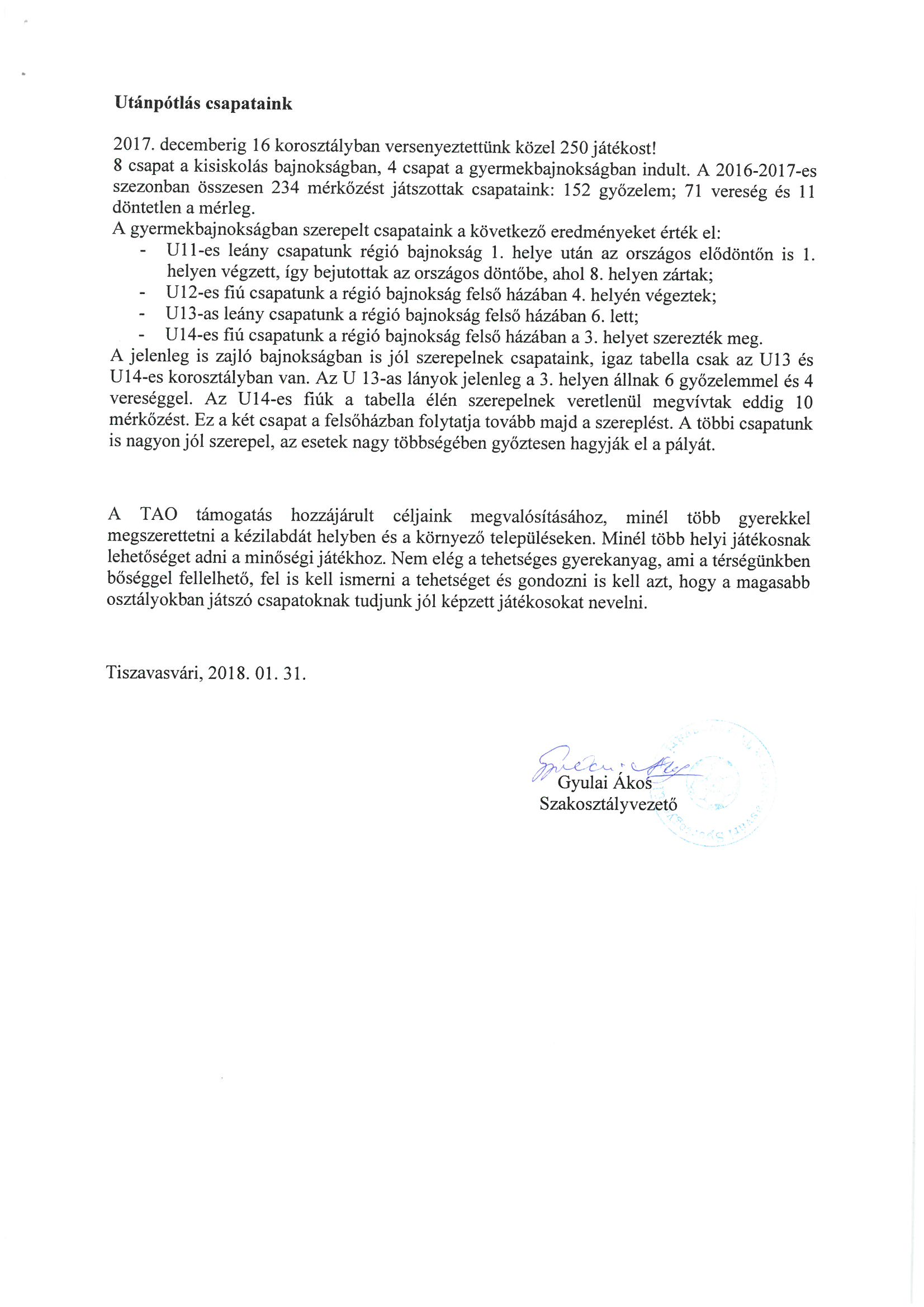 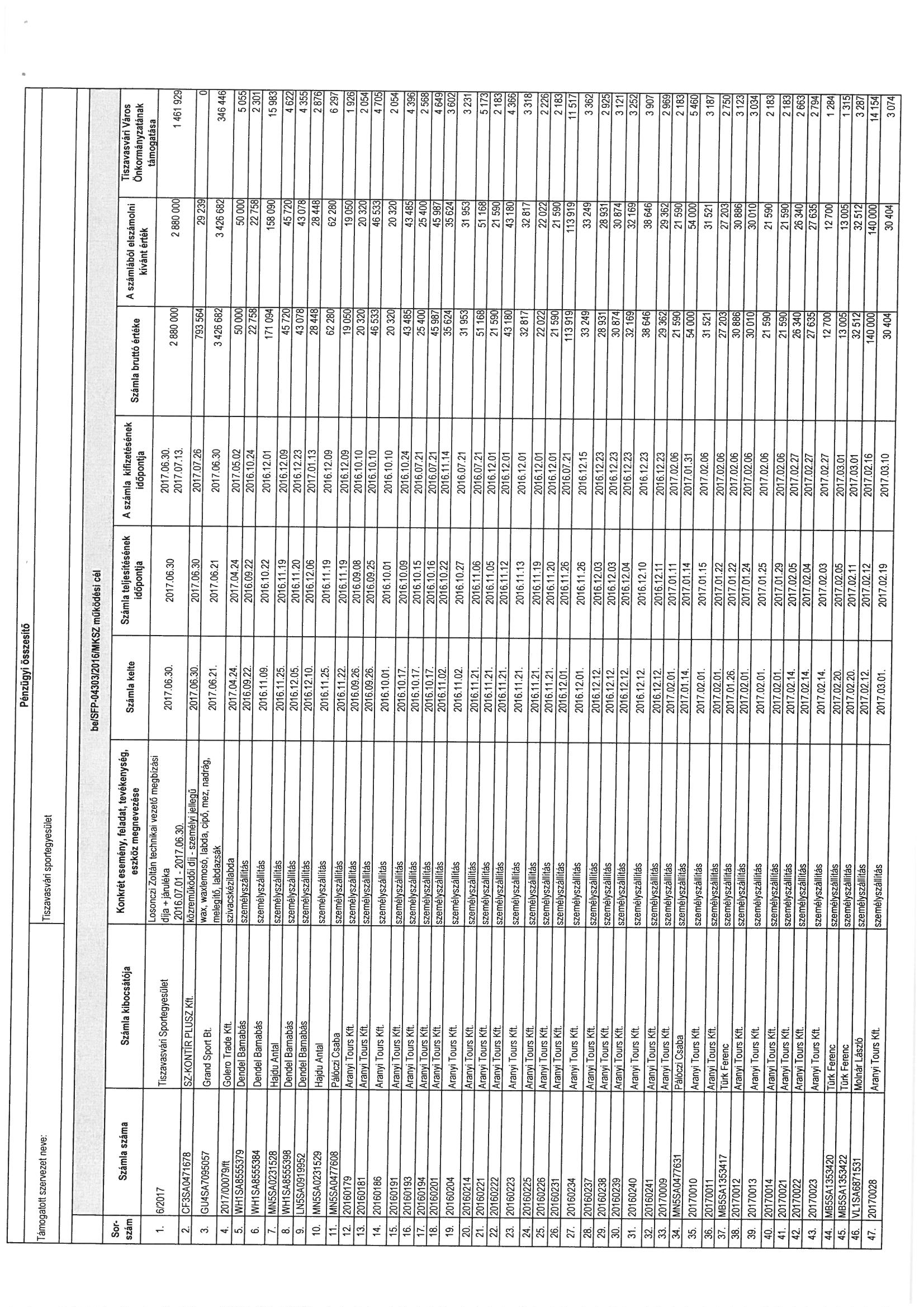 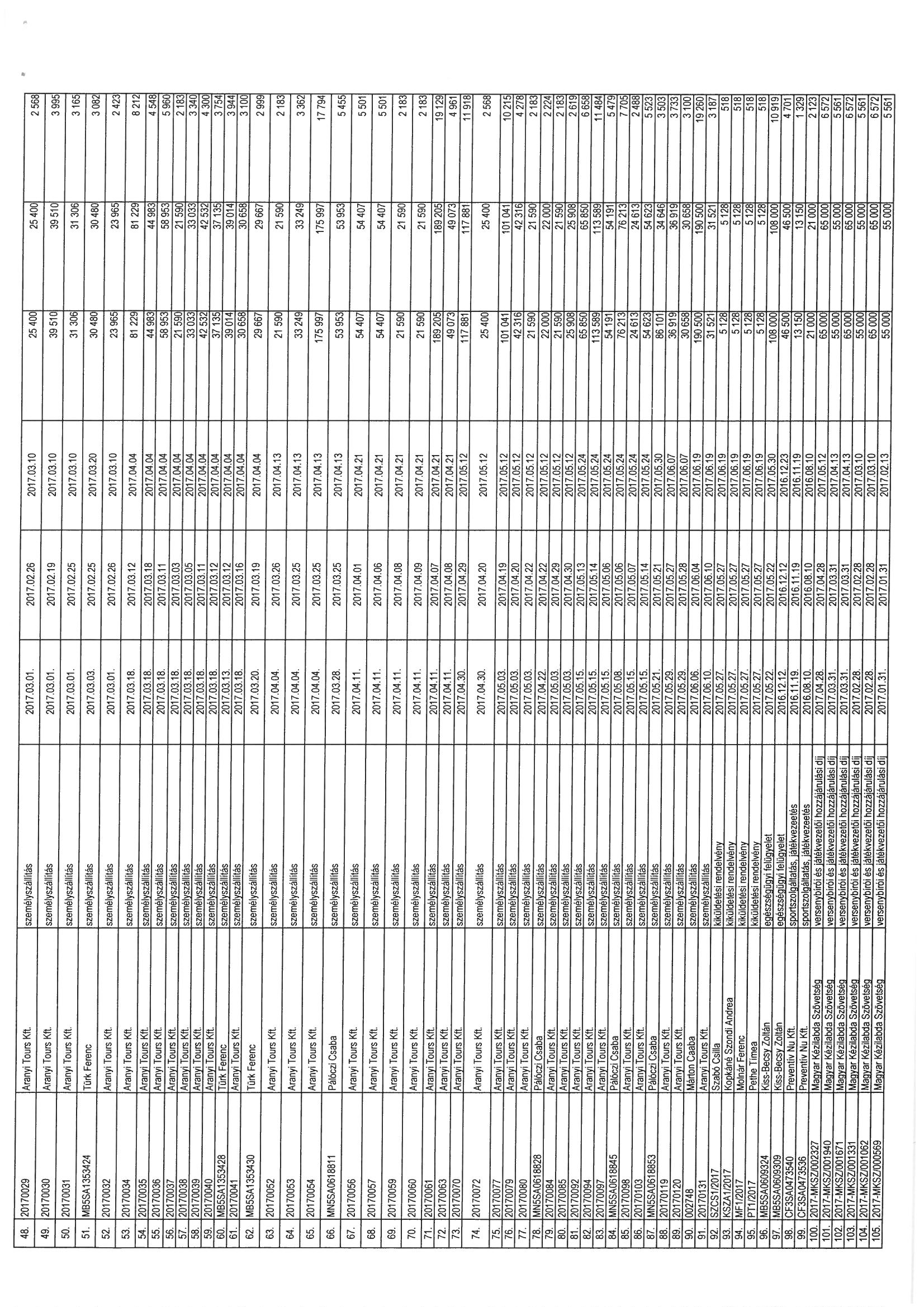 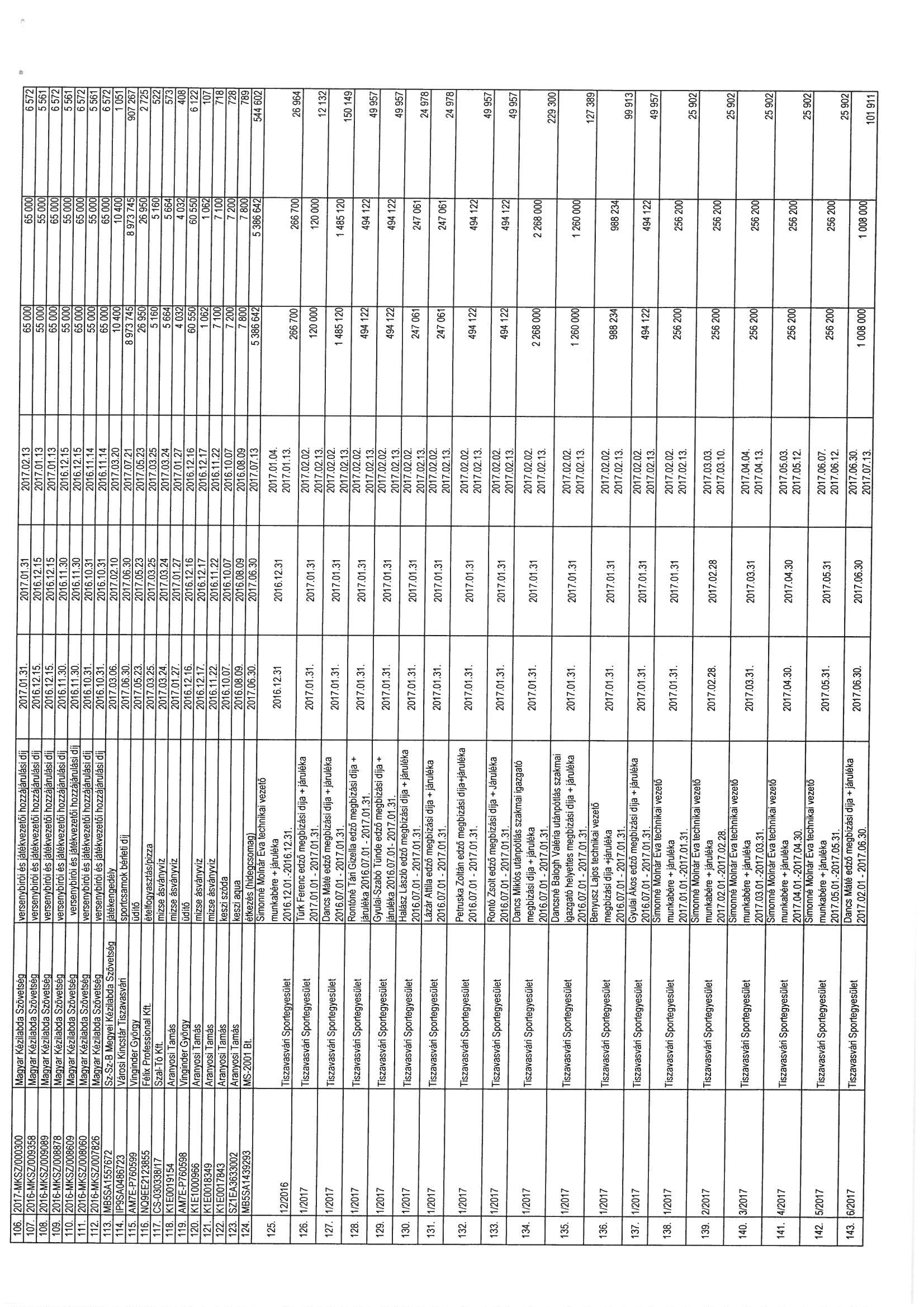 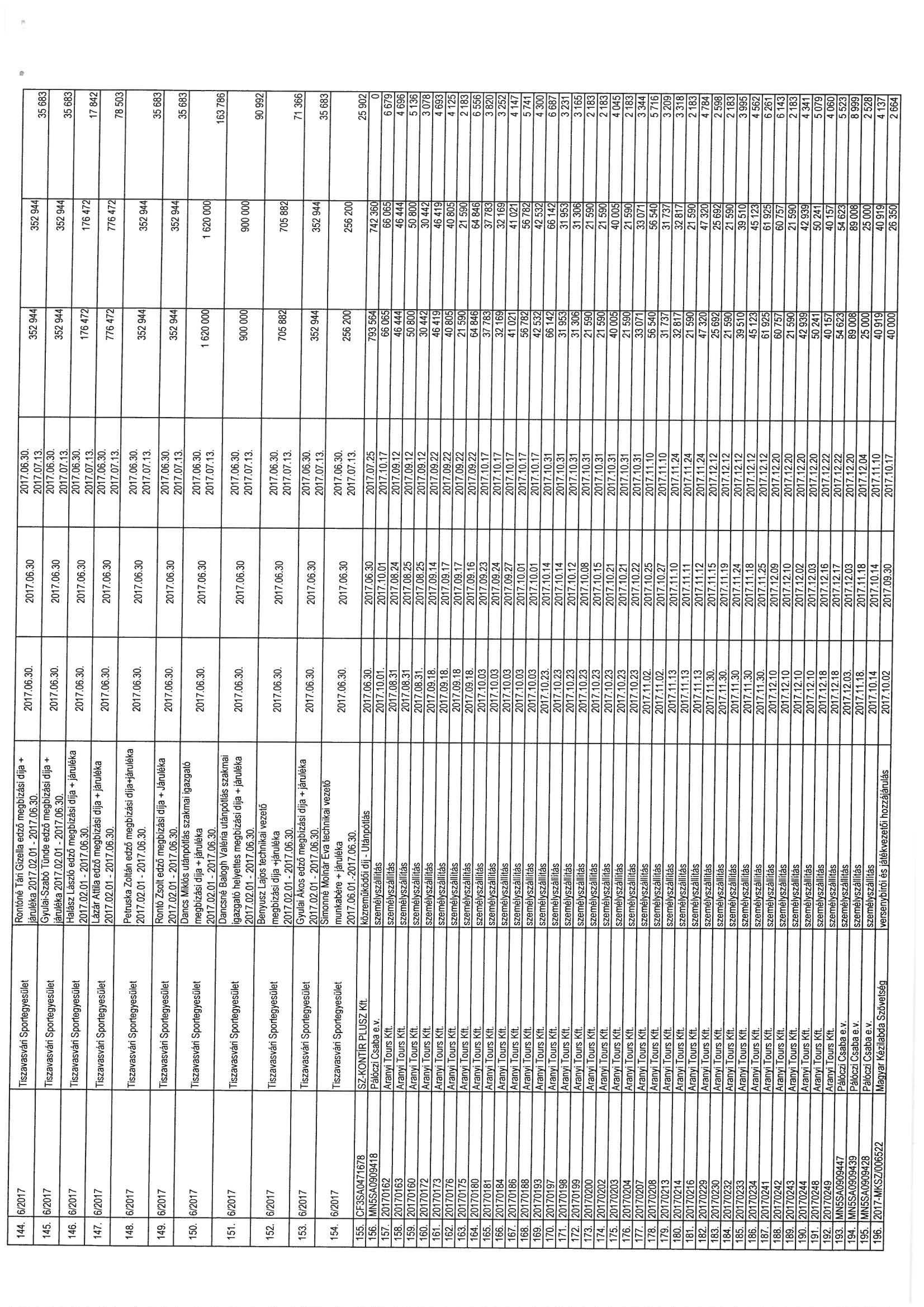 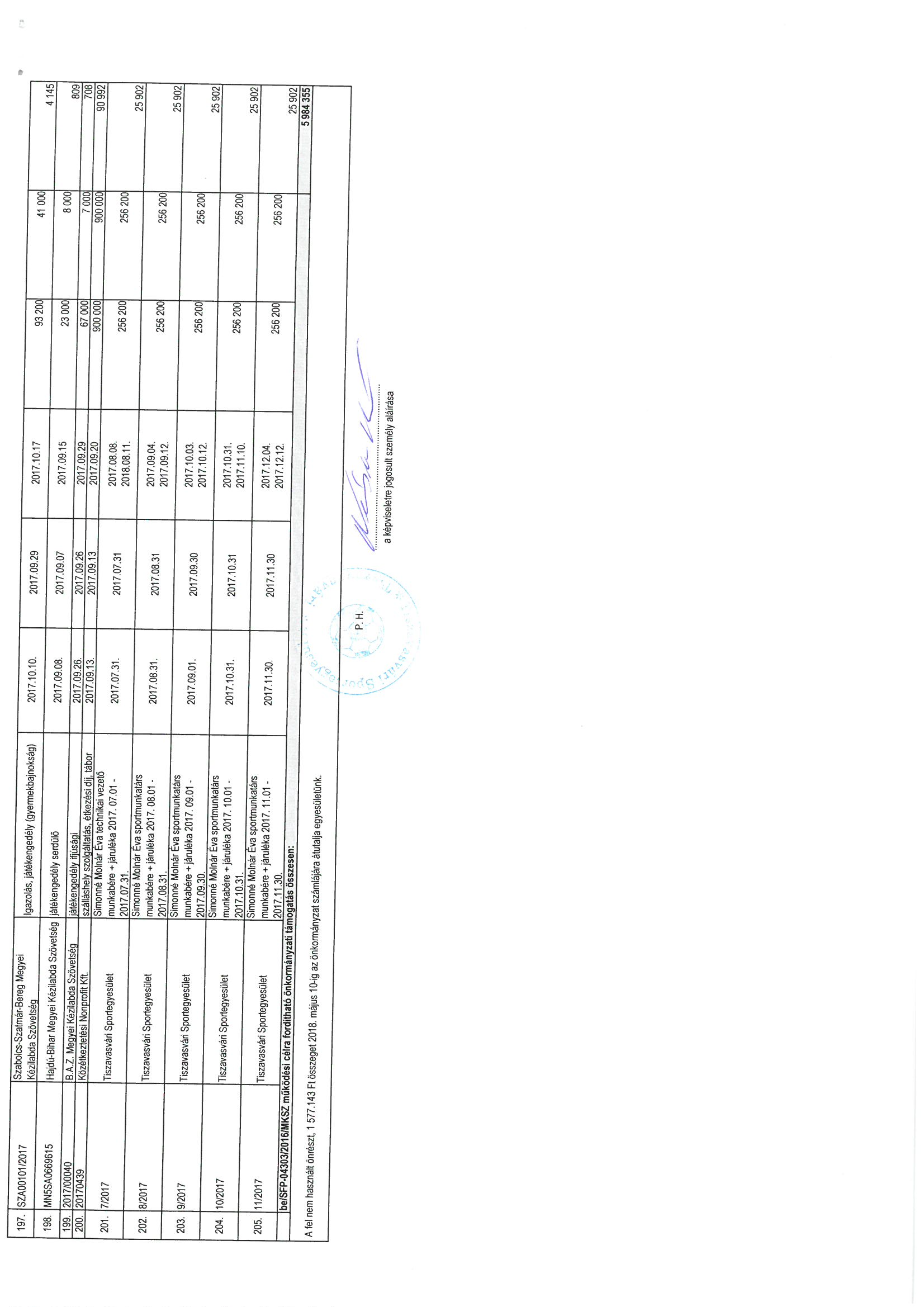 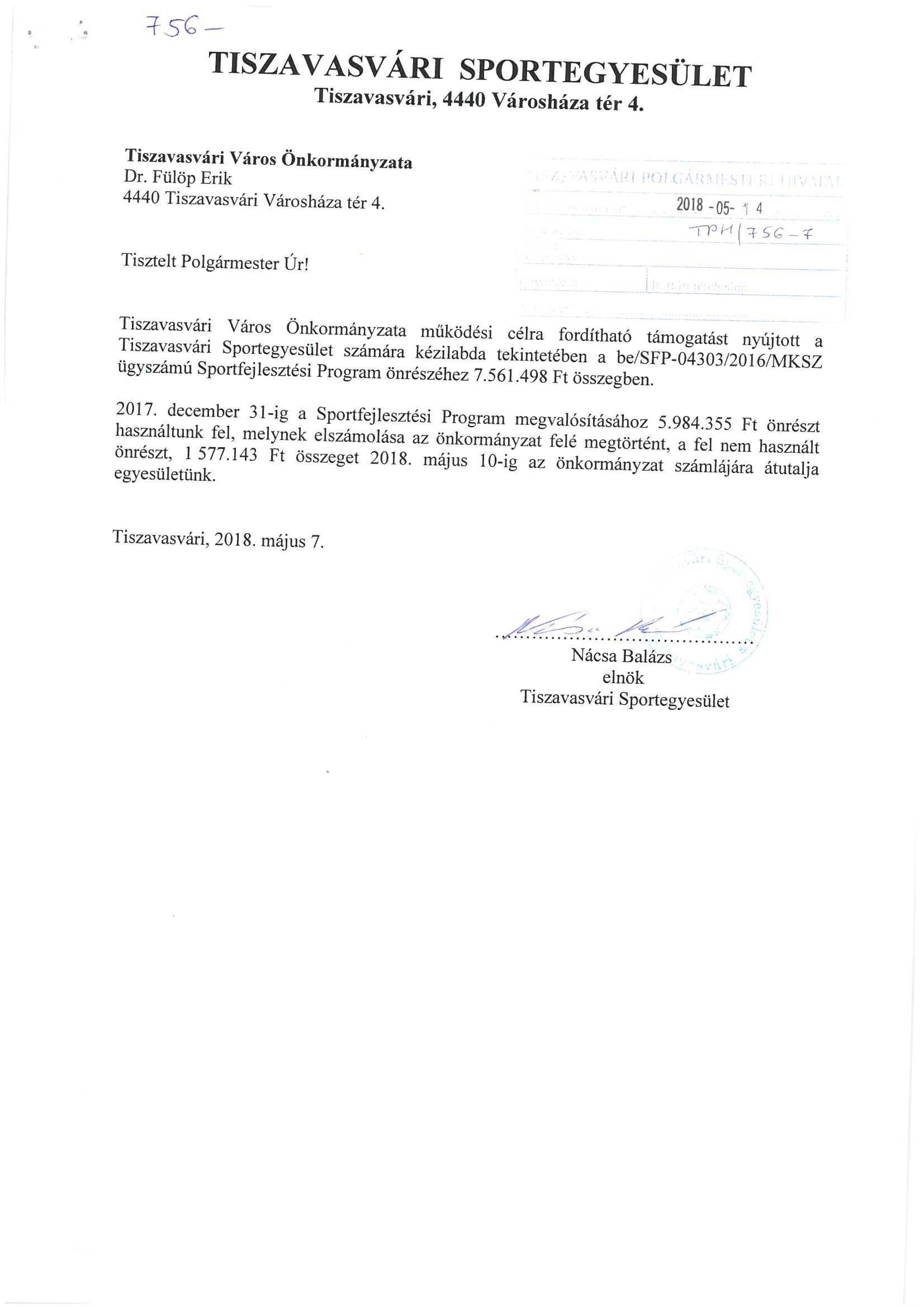 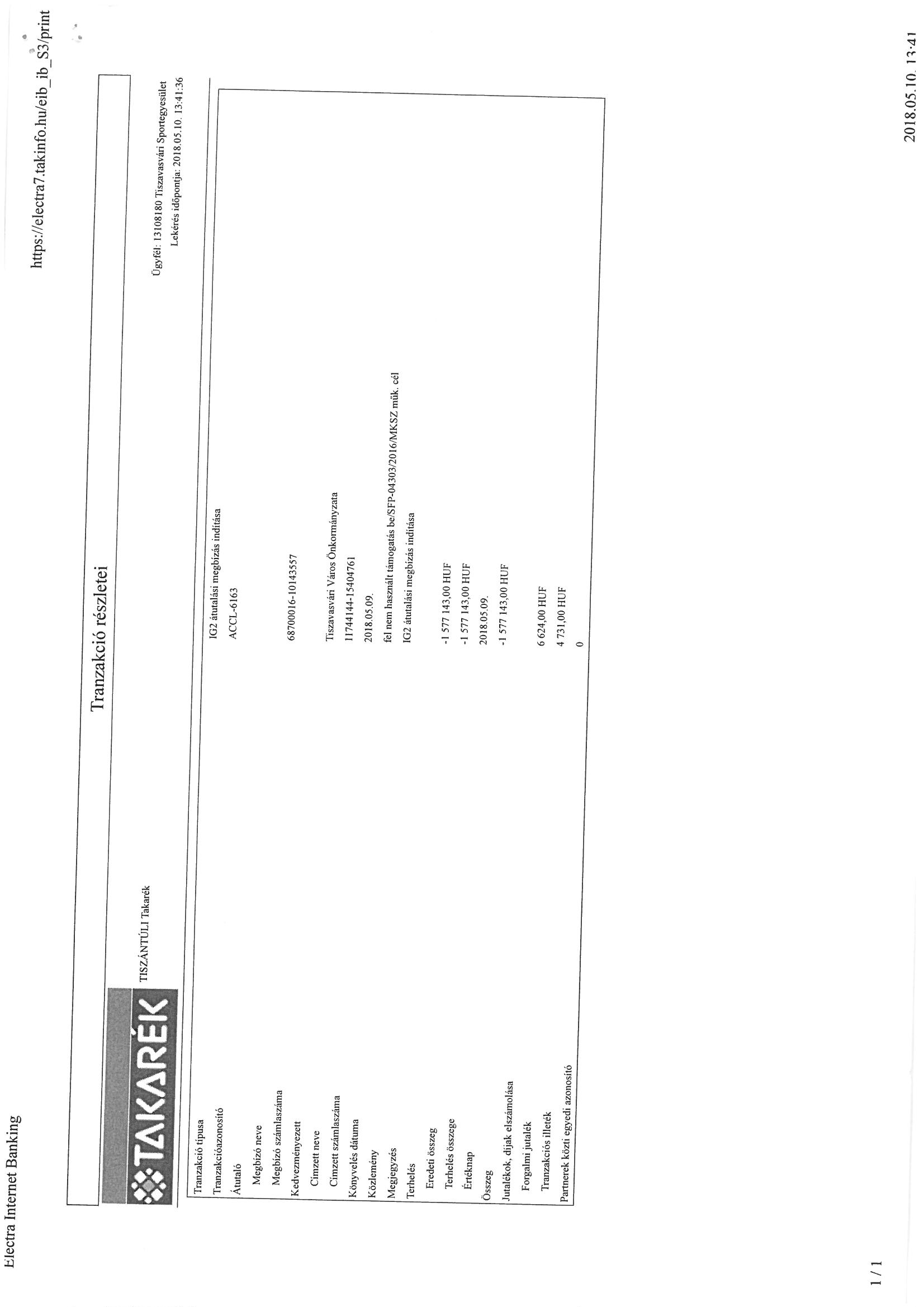 